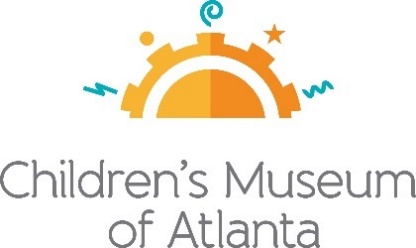 FOR MORE INFORMATION:Alison WentleyBRAVE Public Relations
404.233.3993awentley@emailbrave.com  FOR IMMEDIATE RELEASEGive thanks this November with special programs at Children’s Museum of AtlantaGuests invited to celebrate Veterans Day, Thanksgiving and more!ATLANTA (October 23, 2019) – Fall into the holiday season this November with Children’s Museum of Atlanta’s seasonal festivities and special programming! From honoring the Day of the Dead, participating in “Read for the Record,” saluting heroes on Veterans Day and more, there’s plenty of fun to enjoy all month long! Little ones are also invited to get into the holiday spirit and give thanks with themed celebrations from November 23-27.  Kiddos can also tap into a slew of adventures all month long with the famous inquisitive monkey at the Museum’s traveling exhibit, Curious George™: Let’s Get Curious!November Special Programming:Day of the DeadSunday, November 3 Children and families will join Alma Mexicana Danza Folklorica for a special observance of the Day of the Dead. This uplifting Mexican holiday celebrates loved ones who have passed away. Activities include music, dance, costumes and a fabulous story time performance of Rosita y Conchita by Erich Haeger with the Imaginators. Guests can also join the Imaginators at noon and 3 p.m. for the “Skeleton Family Dance” or make Dia de los Muertos crafts in the Art Studio all day long. Read for the Record Thursday, November 7Littles ones are encouraged to help kick off this year’s “Read for the Record” campaign. Over the past ten years, this initiative has helped highlight the importance of building early literacy and linguistic skills so that children of all backgrounds can enter kindergarten ready to succeed. This year’s featured book is Thank You, Omu! by Oge Mora. To celebrate, the Imaginators’ Reader’s Theater program will bring this beautiful story about kindness, sharing and community to life. “Read for the Record” brings millions of people together each year in classrooms, libraries, community centers and homes across the United States.Family Free DayWednesday, November 13Families are invited to visit Children’s Museum of Atlanta free of charge during Family Free Day on Wednesday, November 13. This educational day of play was made possible by the support of the PNC Foundation, The Coca-Cola Foundation and CareSource. Children and families will have the opportunity to enjoy hands-on learning activities with community partners. The three sessions will also offer kids the chance to explore the Museum’s six permanent, interactive exhibits as well as Curious George™: Let's Get Curious!Veterans Day ProgrammingSaturday, November 9 - Monday, November 11Visitors can join Children’s Museum of Atlanta in saluting Veterans, current military members and everyday heroes with themed programming throughout Saturday, Sunday and Monday. The Imaginators will do a special reading of Veterans: Heroes in Our Neighborhood. After that, little ones are welcome to participate in a Veterans Day parade! Fun activities will also be available in the Arts Studio & Build It Lab. Thanksgiving ProgrammingSaturday, November 23 - Wednesday, November 27To end the month with gratitude, an exceptional Thanksgiving celebration will take place from November 23-27. There will be a featured reading of Happy Thanksgiving Curious George during story time. Following that, kiddos can learn the “Five Little Turkeys” dance. Fun turkey-themed activities will also be led in the Build It Lab and Science Bar.  
Feature Exhibit: Curious George ™: Let’s Get Curious!
September 21 – January 5
Curious George™: Let’s Get Curious! will inspire kiddos’ natural curiosity as they discover science, math and engineering through interactive play with both George and his friend, The Man with the Yellow Hat. The Imaginators will perform the mini-musical Kid Detective, which takes audience members on a hunt as they follow clues as Kid Detective Jo tries to help friend Bumble find the way home.

Building Blocks: Early Learning Programs

Tiny Club Monday
10:30 am. 
Kiddos can choose between TiNY Science Club and TiNY Artist Club to enjoy a 30-minute class designed especially for kids ages two to five and their caregivers. Families can also check out TiNY Builder Club, a drop-in class held from 10:30 a.m.-12:30 p.m. Each program offers hands-on activities, professional instruction and the chance to learn something new!

Messy Thursdays
10:30 a.m. – 12:30 p.m.
Little visitors and guardians are invited to get messy! Messy Thursdays offer slime, finger painting, new sensory activities and more every Thursday of the month! Let the Children’s Museum of Atlanta clean up the mess while the little ones have a blast with new activities and endless opportunities to try each and every week. 

Friday Jam Session
10:30 a.m.- 12:30 p.m.
Rock and roll into the weekend with this high energy, music-filled class guaranteed to shake out the wiggles and foster a love of music. Each week’s program offers new songs, instrument play, circle time activities and, of course, dance breaks.

                                                                                     ###

About Children’s Museum of Atlanta:
Children’s Museum of Atlanta is the only educational venue of its kind in Atlanta, presenting educational programs and exhibits designed for young children ages 0-9. The mission of Children's Museum of Atlanta is to change the world by sparking every child's imagination, sense of discovery and learning through the power of play. With six permanent learning zones consisting of bright, creative and hands-on exhibits, the Museum supports inventive play-based exploration and experiential learning focused on the whole child. Core competencies for literacy, math and science are promoted throughout all exhibits and programming in alignment with the state and national Core Performance Standards. Children’s Museum of Atlanta also offers parties, memberships, field trips, summer camp and private events. For more information or to support Children's Museum of Atlanta, visit childrensmuseumatlanta.org or call 404.659.KIDS [5437].

Museum Admission: Plan ahead and save! Families can purchase timed tickets online in advance to save money and guarantee entry to the Museum. Babies under 12 months and members are admitted for free. All daily programs are included in price of admission. Group rates and military discounts are available. For more information regarding ticket and membership options, visit childrensmuseumatlanta.org. 

Museum Hours: Monday, Tuesday, Thursday and Friday 10 a.m. – 4 p.m.; Saturday and Sunday 10 a.m. – 5 p.m.; Closed on Wednesdays. Please check the Museum website to confirm hours of operation.